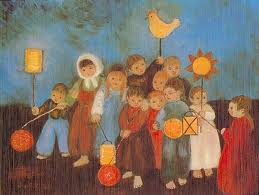 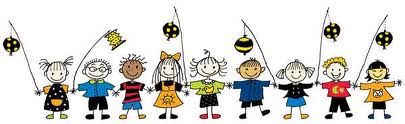 Lösung: